ПРАВЛІННЯ ПЕНСІЙНОГО ФОНДУ УКРАЇНИПОСТАНОВАЗареєстровано в Міністерстві юстиції України
07 квітня 2021 р. за N 463/36085Про затвердження форми довідки про нараховані суми грошового забезпечення та про сплачені страхові внески та Порядку розрахунку сум грошового забезпечення, якщо документи про його нарахування та про сплачені страхові внески зберігаються на тимчасово окупованих територіях у Донецькій та Луганській областях, Автономної Республіки Крим та міста Севастополя або знищеноВідповідно до пунктів 9, 10 Положення про Пенсійний фонд України, затвердженого постановою Кабінету Міністрів України від 23 липня 2014 року N 280, пункту 2 Порядку зарахування періодів служби до страхового стажу військовослужбовцям (крім військовослужбовців строкової військової служби), особам начальницького і рядового складу за період з 1 січня 2004 р. по 31 грудня 2006 р., затвердженого постановою Кабінету Міністрів України від 21 серпня 2019 року N 770, правління Пенсійного фонду УкраїниПОСТАНОВЛЯЄ:1. Затвердити такі, що додаються:форму довідки про нараховані суми грошового забезпечення та про сплачені страхові внески;Порядок розрахунку сум грошового забезпечення, якщо документи про його нарахування та про сплачені страхові внески зберігаються на тимчасово окупованих територіях у Донецькій та Луганській областях, Автономної Республіки Крим та міста Севастополя або знищено.2. Департаменту пенсійного забезпечення (Охріменко О.) подати цю постанову на державну реєстрацію до Міністерства юстиції України.3. Ця постанова набирає чинності з дня її офіційного опублікування.ЗАТВЕРДЖЕНО
Постанова правління Пенсійного фонду України
04 лютого 2021 року N 3-1ДОВІДКА
про нараховані суми грошового забезпечення та про сплачені страхові внескиЗАТВЕРДЖЕНО
Постанова правління Пенсійного фонду України
04 лютого 2021 року N 3-1ПОРЯДОК
розрахунку сум грошового забезпечення, якщо документи про його нарахування та про сплачені страхові внески зберігаються на тимчасово окупованих територіях у Донецькій та Луганській областях, Автономної Республіки Крим та міста Севастополя або знищено1. Цей Порядок встановлює механізм розрахунку сум грошового забезпечення за періоди служби з 01 січня 2004 року по 31 грудня 2006 року при призначенні пенсії (переведенні на пенсію) відповідно до Закону України "Про загальнообов'язкове державне пенсійне страхування" (далі - Закон) військовослужбовцям (крім військовослужбовців строкової військової служби), особам начальницького і рядового складу (членам їх сімей - у разі призначення пенсії у зв'язку з втратою годувальника), за місяці, за які індивідуальні відомості про застраховану особу в реєстрі застрахованих осіб Державного реєстру загальнообов'язкового державного соціального страхування (далі - Реєстр застрахованих осіб) та інформація Державної податкової служби України з податкового розрахунку сум доходу відсутні, а документи про нарахування грошового забезпечення та про сплачені страхові внески зберігаються на тимчасово окупованих територіях у Донецькій та Луганській областях, Автономної Республіки Крим та міста Севастополя (далі - тимчасово окуповані території), знищені у зв'язку із стихійним лихом, аваріями, катастрофами або з інших незалежних від застрахованої особи обставин.2. Якщо документи про нараховані суми грошового забезпечення та про сплачені страхові внески зберігаються на тимчасово окупованих територіях, знищені у зв'язку із стихійним лихом, аваріями, катастрофами або з інших незалежних від застрахованої особи обставин, розрахунок грошового забезпечення для обчислення пенсії здійснюється військовою частиною чи органом, який виплачує (виплачував) грошове забезпечення.У разі ліквідації (припинення діяльності) військової частини чи органу, який виплачує (виплачував) грошове забезпечення, розрахунок грошового забезпечення здійснюється правонаступниками або органами, які уповноважені рішеннями керівників державних органів.У зазначених цим пунктом випадках видається довідка про нараховані суми грошового забезпечення та про сплачені страхові внески за формою, затвердженою постановою правління Пенсійного фонду України від 04 лютого 2021 року N 3-1.Довідка про нараховані суми грошового забезпечення та про сплачені страхові внески видається за зверненням особи, якій призначається пенсія відповідно до Закону України "Про загальнообов'язкове державне пенсійне страхування", або територіального органу Пенсійного фонду України.3. Для розрахунку грошового забезпечення використовуються документи особової справи військовослужбовця, особи начальницького і рядового складу (послужний список та інші документи з обліку особового складу), трудові книжки.Під час розрахунку грошового забезпечення враховуються:посадовий оклад (залежно від займаних посад за періоди проведення розрахунку), оклад за військовим (спеціальним) званням (відповідно до присвоєних звань за періоди проведення розрахунку) у розмірах, визначених законодавством, відповідній категорії військовослужбовців, осіб начальницького і рядового складу;надбавка за вислугу років у відсотках посадового окладу з урахуванням окладу за військовим (спеціальним) званням залежно від вислуги років на період проведення розрахунку;щомісячні додаткові види грошового забезпечення (надбавки, доплати, підвищення) та премії у розмірах, визначених законодавством, встановлених відповідно до займаних посад. Вказані вище виплати, розміри яких відповідно до законодавства встановлюються диференційовано (в залежності від складності завдань, результатів служби тощо), враховуються у середніх розмірах у відповідних місяцях відносно визначених законодавством таких виплат для відповідних посад.Розрахунок грошового забезпечення здійснюється щомісячно відповідно до законодавства, яке діяло на період проведення розрахунку.4. Відсутність первинних документів про нарахування грошового забезпечення та про сплачені страхові внески, а також час та причини, що призвели до знищення таких документів, знаходження первинних документів про нарахування грошового забезпечення та про сплачені страхові внески на тимчасово окупованих територіях підтверджується військовою частиною чи органом, який виплачує (виплачував) грошове забезпечення (у разі ліквідації (припинення діяльності) військової частини чи органу, який виплачує (виплачував) грошове забезпечення - їх правонаступниками або органами, які уповноважені рішеннями керівників державних органів).04.02.2021м. КиївN 3-1Голова правлінняЄвгеній КАПІНУСПОГОДЖЕНО:Виконавчий Віцепрезидент
Конфедерації роботодавців УкраїниО. МІРОШНИЧННКОМіністр внутрішніх справ УкраїниАрсен АВАКОВМіністр оборони УкраїниАндрій ТАРАНМіністр соціальної політики УкраїниМарина ЛАЗЕБНАПерший заступник Голови
Служби безпеки УкраїниВасиль МАЛЮКГолова СПО
об'єднань профспілокГ. В. ОСОВИЙУповноважений Верховної
Ради України з прав людиниЛ. ДЕНІСОВАКерівник Секретаріату
Спільного представницького
органу сторони роботодавців
на національному рівніР. ІЛЛІЧОВШтамп органу (установи),
що видав довідку
________________ N _________
                  (дата)Видана ______________________________________________________________________________
                                                                               (прізвище, ім'я, по батькові (за наявності))
про те, що він (вона) проходив(ла) службу в
_____________________________________________________________________________________
                                                                                              (найменування органу)
з ________________________________________ по _________________________________________  у період служби йому (їй) нараховано суми грошового забезпечення (ГЗ) та сплачено страхові внески (СВ), які враховуються при обчисленні пенсії (грн):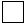   за період служби йому (їй) розраховано суми грошового забезпечення (ГЗ), які враховуються при обчисленні пенсії (грн):Видана ______________________________________________________________________________
                                                                               (прізвище, ім'я, по батькові (за наявності))
про те, що він (вона) проходив(ла) службу в
_____________________________________________________________________________________
                                                                                              (найменування органу)
з ________________________________________ по _________________________________________  у період служби йому (їй) нараховано суми грошового забезпечення (ГЗ) та сплачено страхові внески (СВ), які враховуються при обчисленні пенсії (грн):  за період служби йому (їй) розраховано суми грошового забезпечення (ГЗ), які враховуються при обчисленні пенсії (грн):Видана ______________________________________________________________________________
                                                                               (прізвище, ім'я, по батькові (за наявності))
про те, що він (вона) проходив(ла) службу в
_____________________________________________________________________________________
                                                                                              (найменування органу)
з ________________________________________ по _________________________________________  у період служби йому (їй) нараховано суми грошового забезпечення (ГЗ) та сплачено страхові внески (СВ), які враховуються при обчисленні пенсії (грн):  за період служби йому (їй) розраховано суми грошового забезпечення (ГЗ), які враховуються при обчисленні пенсії (грн):Видана ______________________________________________________________________________
                                                                               (прізвище, ім'я, по батькові (за наявності))
про те, що він (вона) проходив(ла) службу в
_____________________________________________________________________________________
                                                                                              (найменування органу)
з ________________________________________ по _________________________________________  у період служби йому (їй) нараховано суми грошового забезпечення (ГЗ) та сплачено страхові внески (СВ), які враховуються при обчисленні пенсії (грн):  за період служби йому (їй) розраховано суми грошового забезпечення (ГЗ), які враховуються при обчисленні пенсії (грн):Видана ______________________________________________________________________________
                                                                               (прізвище, ім'я, по батькові (за наявності))
про те, що він (вона) проходив(ла) службу в
_____________________________________________________________________________________
                                                                                              (найменування органу)
з ________________________________________ по _________________________________________  у період служби йому (їй) нараховано суми грошового забезпечення (ГЗ) та сплачено страхові внески (СВ), які враховуються при обчисленні пенсії (грн):  за період служби йому (їй) розраховано суми грошового забезпечення (ГЗ), які враховуються при обчисленні пенсії (грн):Видана ______________________________________________________________________________
                                                                               (прізвище, ім'я, по батькові (за наявності))
про те, що він (вона) проходив(ла) службу в
_____________________________________________________________________________________
                                                                                              (найменування органу)
з ________________________________________ по _________________________________________  у період служби йому (їй) нараховано суми грошового забезпечення (ГЗ) та сплачено страхові внески (СВ), які враховуються при обчисленні пенсії (грн):  за період служби йому (їй) розраховано суми грошового забезпечення (ГЗ), які враховуються при обчисленні пенсії (грн):Місяці______ р.______ р._____ р._____ р.______ р.______ р.______ р.МісяціСума ГЗВідомості про сплату СВ* (так/ні)Сума ГЗВідомості про сплату СВ* (так/ні)Сума ГЗСума ГЗВідомості про сплату СВ* (так/ні)12345667СіченьЛютийБерезеньКвітеньТравеньЧервеньЛипеньСерпеньВересеньЖовтеньЛистопадГруденьУсьогоДовідка видана на підставі:
_____________________________________________________________________________________
                                                                                                   (назви документів)
_____________________________________________________________________________________,
які знаходяться за адресою*: _____________________________________________________________.Не заперечуємо проти проведення перевірки первинних документів за період, зазначений у цій довідці.*Довідка видана на підставі:
_____________________________________________________________________________________
                                                                                                   (назви документів)
_____________________________________________________________________________________,
які знаходяться за адресою*: _____________________________________________________________.Не заперечуємо проти проведення перевірки первинних документів за період, зазначений у цій довідці.*Довідка видана на підставі:
_____________________________________________________________________________________
                                                                                                   (назви документів)
_____________________________________________________________________________________,
які знаходяться за адресою*: _____________________________________________________________.Не заперечуємо проти проведення перевірки первинних документів за період, зазначений у цій довідці.*Довідка видана на підставі:
_____________________________________________________________________________________
                                                                                                   (назви документів)
_____________________________________________________________________________________,
які знаходяться за адресою*: _____________________________________________________________.Не заперечуємо проти проведення перевірки первинних документів за період, зазначений у цій довідці.*М ПКерівникпідписВласне ім'я ПРІЗВИЩЕВідповідальна особапідписВласне ім'я ПРІЗВИЩЕ____________
* Не застосовується для військовослужбовців, осіб начальницького і рядового складу якщо документи про нарахування грошового забезпечення та про сплачені страхові внески зберігаються на тимчасово окупованих територіях у Донецькій та Луганській областях, Автономної Республіки Крим та міста Севастополя, знищені у зв'язку із стихійним лихом, аваріями, катастрофами або з інших незалежних від застрахованої особи обставин.Директор Департаменту
пенсійного забезпеченняОлена ОХРІМЕНКОДиректор Департаменту
пенсійного забезпеченняОлена ОХРІМЕНКО